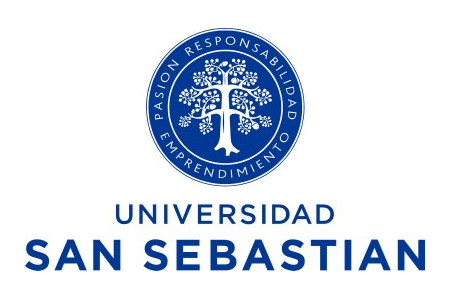 Nombre:Fecha:Clase Número: 1El siguiente documento contiene la actividad a realizar y los links a los que debe acceder como complemento para responder y hacer la actividad que se indica a continuación:Materiales: Guía, lápiz, goma, lápices de colores, computadora e internet.Tiempo: 45 minutos.apoyo: Docente, apoderados.Para iniciar la actividad. Deberás visualizar atentamente cada uno de los vídeos:°https://www.youtube.com/watch?v=bRLyhkkyOEg (vídeo de información implícita y explícita) Pincha el link.°https://www.youtube.com/watch?v=3j3ZtPLqnv4    (video de causa efecto) Pincha el link.En la guíaRecuerda que puedes tener la guía impresa, sino puedes visualizarlo desde algún dispositivo electrónico y responder en word o en tu cuaderno las preguntas.Ahora debes hacer lectura del texto, puedes acompañarlo con el audio de la lectura: https://drive.google.com/open?id=1ocIHhqgFaBTU7Yq9K3oOOj3sjcdyyfnB Recuerda anotar y destacar lo más importante.Para terminar, debes realizar este kahoot, que es un juego de preguntas y respuestas °https://kahoot.it/challenge/01713561?challenge-id=59697011-b25e-4104-9aa8-4358ce2c9b87_1589157927227  Pincha aquí. ° PIN o contraseña del juego: 01713561